Nabeel	                                               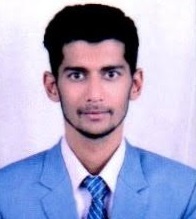 Email Id: nabeel.376611@2freemail.com 
C/o-Mobile: +971501685421CAREER OBJECTIVELooking for an opportunity to utilize my strengths to build my career that would intrinsically help me in achieving greater practical excellence in the Infrastructure construction and consulting, exceptional hardworking nature along with good communication skills to explore the requirements and come up with innovative solutions. Work Experience Sowa Gulf Building Construction LLC (Dubai)From June-2017  to Present             Worked on 2 Major and 1 Minor project as a Site Engineer in Dubai.Have done Supervision of workers at site and co-ordinate with the sub-contractors directly.Attended meeting and discussions on project detailing with clients and sub contractors, compared the market prices for the materials and choosen the better for the project.Proposed drawings for projects using Auto Cadd and 3d Sketchup, preparation of BOQ, with the help of manager proposing planned drawings for the projects.Schedule planning according to the clients and workers comfort during day night shifts.  Working overtime on Fridays and Saturdays to help the project schedule to finish on time.Marking the layout for the partitions and giving details to the workers for every single work at site. Making a final report of work completed and material required at site on daily basis and report to the management.Projects :Japan bank of corporation (Dubai International Financial Centre - DIFC)Delphys Middle East(Dubai Media City)Kinden corporation(DNI Building, Business Bay)Falcon Engineering Consultants Site Engineer, May 2016 – Apr 2017Analyze survey reports, maps, drawings, blueprints, aerial photography, and other topographical data to plan projects.Plan and design systems and structures, following construction using design software and drawing tools.Compute load and grade requirements, water flow rates, and material stress factors to determine design specifications.Inspect project sites to monitor progress and ensure conformance to design specifications and safety or sanitation standards.Direct construction, operations, and maintenance activities at project site.Direct or participate in surveying to lay out installations and establish reference points, grades, and elevations to guide construction.Estimate quantities and cost of materials, equipment, or labor to determine project feasibility.Test soils and materials to determine the adequacy and strength of foundations, concrete, asphalt, or steelAcademic QualificationsB-Tech (CIVIL ENGINEERING) Jawaharlal Nehru Technological University (JNTU)Hyderabad, India.Additional CertificationProfessional in Civil Cadd.Quantity Surveying. 3D SketchUPAcademic Projects UndertakenProject: 
Three months project training as a Trainee Engineer in Falcon Engineering Consultants which involved Supervision for construction site of an Hospital were I had a practical experience of raft foundation, casting of columns, beams and slab and scuff folding. Concrete strength tests and reinforcement calculations.
Major Project:
Team size: 5
Project description: “Building Material and Site Planning”
This included the entire planning, which consist the comfort of the residents i.e. parking area, canteen, shopping complex etc. After planning, we analysed the building materials like concrete, cement, iron, silica etc. for the strong built as well as cost estimation. Study includes the durability and flexibility of the project as well as the cost reductionPersonal DetailsDate of Birth:                            18th Dec 1992Linguistic Skills:                         English, Hindi, & TeluguInterests:                                  Cricket, Volley Ball, Chess.Visa:                                         employment Visa ( August 2019)